V. 2021 VALMISTUNEET YMPÄRISTÖALAN MENETELMÄSTANDARDIT sekä ISOn ja CENin TEKNISET RAPORTIT JA -SPESIFIKAATIOT(julkaisut on lueteltu aihealueittain aikajärjestyksessä julkaisuajan mukaan)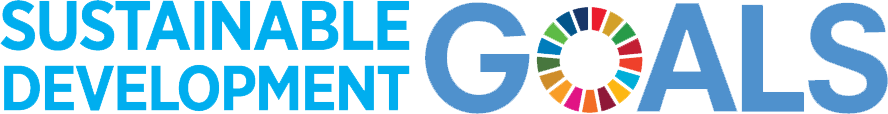 Standardien tilaukset: Suomen standardisoimisliitto SFS	Sähköposti: sales@sfs.fi		Puh:  09 1499 3353Veden laatu 
(ISO/TC 147 ja CEN/TC 230)Maan laatu 
(ISO/TC 190) jaKiinteät ympäristönäytteet 
(CEN/TC 444)Lietteet
(CEN/TC 308 ja 
ISO/TC 275)Hydrometria (CEN/TC 318)KumotutISO 5667-1:2020Water quality - Sampling - Part 1: Guidance on the design of sampling programmes and sampling techniquesCEN/TS 16800:2020 Guideline for the validation of physico-chemical analytical methodsISO/TR 20736:2021Sludge recovery, recycling, treatment and disposal — Guidance on thermal treatment of sludgeSFS-EN ISO 748:2021 Hydrometry. Measurement of liquid flow in open channels. Velocity area methods using point velocity measurements (ISO 748:2021)SFS-EN 16174:2012Liete, käsitelty biojäte ja maa-aines. Kuningasveteen liukenevien alkuainejakeiden hajottaminen.Kumottu 17.12.2021 koska EN 16174 on kumottu 15.9.2021.ISO 20596-2:2021 Water quality - Determination of cyclic volatile methylsiloxanes in water - Part 2: Method using liquid-liquid extraction with gas chromatography-mass spectrometry (GC-MS)SFS-EN ISO 23266:2021 Soil quality - Test for measuring the inhibition of reproduction in oribatid mites (Oppia nitens) exposed to contaminants in soilSFS-ISO 16072:2008 Soil quality - Laboratory methods for determination of microbial soil respirationKumottu 22.10.2021. Voimassa on SFS-EN ISO 16072 vuodelta 2011.SFS-EN 17233:2021 Water quality - Guidance for assessing the efficiency and related metrics of fish passage solutions using telemetrySFS-EN ISO 54321:2021 Soil, treated biowaste, sludge and waste - Digestion of aqua regia soluble fractions of elements  SFS-ISO 10390:2007Soil quality - Determination of pHKumottu 22.10.2021, koska ISO 10390 vuodelta 2007 on kumottu.SFS-EN ISO 22515:2021Water quality - Iron-55 - Test method using liquid scintillation counting(ISO 22515:2021)ISO 10390:2021Soil, treated biowaste and sludge – Determination of pH(tulossa SFS-EN ISO) SFS-ISO 8466-1:en:1996Water quality - Calibration and evaluation of analytical methods and estimation of performance characteristics - Part 1: Statistical evaluation of the linear calibration function. Kumotaan 2022, koska uusi versio ISO 8466-1 valmistunut 17.11.2021SFS-EN ISO 13162:2021Water quality - Carbon 14 - Test method using liquid scintillation counting(ISO 13162:2021)SFS-EN ISO 15192:2021 Soil and waste - Determination of Chromium(VI) in solid material by alkaline digestion and ion chromatography with spectrophotometric detection (ISO 15192:2021)ISO 6107:2021Water quality - VocabularySFS-EN ISO 12404:2021 Soil and waste - Guidance on the selection and application of screening methodsSFS-EN ISO 10703:2021Water quality - Gamma-ray emitting radionuclides - Test method using high resolution gamma-ray spectrometry(ISO 10703:2021))SFS-EN 15935:2021Soil, waste, treated biowaste and sludge. Determination of loss on ignitionISO 22104:2021Water quality - Determination of microcystins - Method using liquid chromatography and tandem mass spectrometry (LC-MS/MS)CEN ISO/TS 29843-2:2021:enSoil quality. Determination of soil microbial diversity. Part 2: Method by phospholipid fatty acid analysis (PLFA) using the simple PLFA extraction method (ISO/TS 29843-2:2021)ISO 13163:2021Water quality - Lead-210 - Test method using liquid scintillation counting(tulossa SFS-EN ISO)SFS-EN ISO 11916-3:2021Soil quality - Determination of selected explosives and related compounds - Part 3: Method using liquid chromatography-tandem mass spectrometry (LC-MS/MS)SFS-EN ISO 10872:2021Water and soil quality. Determination of the toxic effect of sediment and soil samples on growth, fertility and reproduction of Caenorhabditis elegans (Nematoda) (ISO 10872:2020)ISO 23400:2021 Guidelines for the determination of organic carbon and nitrogen stocks and their variations in mineral soils at field scaleSFS-EN ISO 21676:2021Water quality. Determination of the dissolved fraction of selected active pharmaceutical ingredients, transformation products and other organic substances in water and treated waste water. Method using high performance liquid chromatography and mass spectrometric detection (HPLC-MS/MS or -HRMS) after direct injection SFS-EN 15216:2021 Environmental solid matrices. Determination of total dissolved solids (TDS) in water and eluatesSFS-EN ISO 13160:2021Water quality. Strontium 90 and strontium 89. Test methods using liquid scintillation counting or proportional counting SFS-EN 14735:2021Characterization of waste. Preparation of waste samples for ecotoxicity testsCEN ISO/TS 29843-2:2021Soil quality. Determination of soil microbial diversity. Part 2: Method by phospholipid fatty acid analysis (PLFA) using the simple PLFA extraction method (tulossa SFS-EN ISO/TS 29843-2)SFS-EN ISO 24032:2021Soil quality. In situ caging of snails to assess bioaccumulation of contaminantsISO/TR 20736:2021Sludge recovery, recycling, treatment and disposal - Guidance on thermal treatment of sludgeSFS-EN 16166:2021Soil, treated biowaste and sludge. Determination of adsorbed organically bound halogens (AOX)SFS-EN ISO 16266-2:2021Water quality. Detection and enumeration of Pseudomonas aeruginosa. Part 2: Most probable number method (ISO 16266-2:2018)SFS-EN ISO 20236:2021Water quality. Determination of total organic carbon (TOC), dissolved organic carbon (DOC), total bound nitrogen (TNb) and dissolved bound nitrogen (DNb) after high temperature catalytic oxidative combustion (ISO 20236:2018)ISO 8466-1:2021Water quality — Calibration and evaluation of analytical methods — Part 1: Linear calibration function